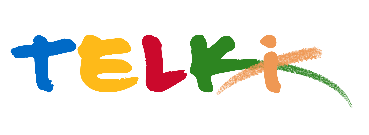 Telki Község Önkormányzata2089 Telki, Petőfi u.1.Telefon: (06) 26 920 801E-mail: hivatal@telki.huwww.telki.huELŐTERJESZTÉS A Képviselő-testület 2022. május 30-i rendes ülésére Vállalkozás ösztönző program elindításaA napirendet tárgyaló ülés dátuma: 			2022.05.30. A napirendet tárgyaló ülés: 				Képviselő-testület Előterjesztő: 						Deltai Károly polgármesterAz előterjesztést készítette: 				dr. Lack Mónika jegyző		 A napirendet tárgyaló ülés típusa: 			nyílt / zárt A napirendet tárgyaló ülés típusa:			rendes / rendkívüliA határozat elfogadásához szükséges többség típusát: egyszerű / minősített A szavazás módja: 					nyílt / titkos 1.Előzmények, különösen az adott tárgykörben hozott korábbi testületi döntések és azok végrehajtásának állása: Választási program, díjkedvezményekről szóló rendelet, hirdetési tarifarendszer2. Jogszabályi hivatkozások: 3.Költségkihatások és egyéb szükséges feltételeket, illetve megteremtésük javasolt forrásai: 4. Tényállás bemutatása: A 2019.évi választásokat követően elfogadott 5 éves gazdasági programjában Telki község Önkormányzat képviselő-testülete a választási program részeként vállalkozástámogatási program kidolgozását tűzte ki célul.Az elmúlt több mint két évet meghatározó járványhelyzetben ezzel a kérdéssel nem volt lehetőségünk foglalkozni, de most fontosnak tartjuk, hogy megvizsgáljuk milyen ösztönző rendszert tudunk kidolgozni a helyi vállalkozások támogatása érdekében.Tudatos gazdaságösztönzési tevékenység nélkül nincs sikeres, versenyképes település. Hosszú távon akkor működhet kiegyensúlyozottan és fenntarthatóan a község, ha a népességét meg tudja tartani, megfelelő számú és minőségű munkahelyet és szolgáltatásokat nyújt a helyi közösség számára, és a helyi közösség tagjai a munkájuk, személyes és közéleti tevékenységeik révén fenntartják és működtetik a települést. A gazdasági jövőkép, amely egyben stratégiai cél is: saját lábon álló, környezeti-társadalmi szempontból fenntartható helyi gazdaság megteremtése, amely minőségi kertvárosias életfeltételeket biztosít a Telkiek számára.A településfejlesztési koncepcióban megfogalmazott „TELKI – AZ OTTHONOS, OKOS FALU”  célja olyan kiegyensúlyozottan fejlődő, saját lábon álló, erős helyi gazdaságot építő otthonos település, amely a településfejlesztés során a helyi értékek érvényesítését helyezi középpontba, összhangot teremt az ökológiai és a gazdasági folyamatok között, és amelyet közösségi együttműködésben valósít meg. Telki jövőképében egy, a természeti és az épített környezet értékeinek védelmén és gazdagításán alapuló kompakt, városias település víziója tükröződik, amelyben a lakó-, a munka-, a közösségi és a rekreációs terek harmonikus együttese valósul meg. A kívánt jövőkép eléréséhez a helyi gazdaság fejlesztése további jelentős lépéseket kell tenni.Jelen előterjesztés keretében azoknak a lehetőségeknek és támogató eszközöknek a feltárását javasoljuk megvizsgálni, amelyek az önkormányzat gazdaságösztönzési tevékenységét javíthatják.Egy helyi vállalkozásösztönző program kidolgozása több lépcsőben történhet. A helyzetelemzésből kiindult értelmezések és következtetések alapján lehet csak megfogalmazni azokat a javaslatokat, eszközöket, amelyek közül a képviselő-testület döntést hozhat arról, hogy milyen gazdaságösztönző eszközöket alkalmaz.Az elmúlt időszakban a Polgármesteri Hivatal megpróbálta feltérképezi a helyi gazdaság működését. Áttekintette a rendelkezésre álló központi és helyi nyilvántartásokat. A telki helyi gazdasággal kapcsolatos adatokat áttekintve a következő jellemzők rajzolódnak ki: - Telkiben jellemzően mikro- kis- illetve közepes gazdaságok működnek. - A vállalkozások nagy része kisadózó (KATA) vállalkozó, illetve kisebb részben egyéb gazdasági főleg (Kft.) formájában működő kisvállalkozások.- Tevékenységük jellege szerint jellemzően a szolgáltatási tevékenységet végző cégek száma jelentős, emellett kisebb számban vannak jelen kereskedelmi tevékenységet végző vállalkozások. Alacsony az ipari, illetve elenyésző számú a mezőgazdasági tevékenységet végző helyi vállalkozások száma. - A nagy hozzáadott értéket előállító vállalkozások száma alacsony.- Alacsony szintű a helyi foglalkoztatottság. - A vállalkozások jellemzően székhelyként vannak a településen bejelentve, tényleges tevékenységet végző vállalkozások viszonylag kis számban találhatóak a településen.- A helyi vállalkozások egymástól függetlenül működnek, nem alakultak ki egymáshoz kapcsolódó tevékenységláncok.- A településen nincsenek egybefüggő vállalkozási övezetek, ipari parkok.  - A korábbi településfejlesztési koncepciók prognózisa a sport-rekreációs irányú és „fehéripar” jellegű vállalkozások megjelenésére, mely prognózis Budapest közelségén és a lakosság összetételén alapultak, nem valósult meg, ezek a remények megalapozatlannak bizonyultak.- Az autópályára közvetlenül vezető útkapcsolat hiánya a legerősebb korlát bármiféle gazdasági terület kijelölésére.Az önkormányzat – kevés közvetlen beavatkozási eszköze révén – ösztönző, támogató, a működést könnyítő lépésekkel, információkkal segítheti a helyi vállalkozásokat. Ilyen támogatások eddig is léteztek.A vállalkozásösztönzés, vállalkozások beindításának támogatása, olyan gazdasági fejlődést elősegítő eszközök, amelyeket elsősorban arra dolgoztak ki, hogy előremozdítsák az új vállalkozások létrejöttét és biztosítsák a meglévő vállalkozások megtartását. Olyan eszközöket foglal magában, amelyek ösztönzik helyi, vagy betelepülő vállalkozások indítását. És segítik, hogy a betelepülő, alakuló helyi cégek elégedettek legyenek, ezáltal ne adják fel helyi telephelyeiket, ne helyezzék át működésüket más településre, vonzóvá tegyék az új vállalkozások számára a települést. A gazdaságösztönzési eszközök nem önmagukban, hanem kombinációkban, a település sajátosságaihoz igazodva, tudatosan tervezve képesek hatékonyan szolgálni a versenyképességet. Minden település egyedi, hiszen méretétől, adottságaitól, fejlettségétől függően alakulnak a helyi gazdasági jellemzői.Telki esetében az önkormányzat célja, - Törekedni a helyi mikro‐, kis‐ és középvállalkozások megerősítésére, szerepük bővítésére, a gazdasági szereplők közötti egyensúly megteremtésére;- Segíteni a helyi fiatalok vállalkozóvá válását; - Bővíteni a helyi foglalkoztatási lehetőségek körét, folyamatosan javítani a helyi vállalkozási környezetet;  - Kiemelten kezelni a helyi gazdaság sokoldalúbbá válását, Telki gazdaságának több lábon állását;- Elősegíteni a szolgáltatások bővülését, az innovatív, K+F és kreatív szektorban tevékenykedő vállalkozások betelepülését;- Támogatnia a helyi zöldgazdaság bővülését, az energiahatékonyság fokozását, a helyi erőforrások szélesebb körű felhasználását; - Segíteni a családi és ökológiai gazdálkodást végzők tevékenységét, ösztönzi megalapításukat.   A 21. század gazdaságát jellemző tendencia, hogy a helyi gazdasági környezet vonzereje egyre kevésbé az infrastrukturális adottságok, az üzleti szolgáltatások, adókedvezmények, pénzügyi ösztönzők stb. körének függvénye. A vonzerő egyre inkább a vállalkozások és a működésükben érintett egyéb szereplők együttműködésének eredményességén múlik. A helyi gazdaság sikertörténete nem csupán egyes vállalkozások sikertörténeteinek összessége, hanem az egész településé, ahol az önkormányzat, a közszféra, a lakosok és a vállalkozások együttműködésével jön létre egy minden fél számára előnyöket biztosító gazdasági környezet (helyi gazdasági ökoszisztéma).A vizsgálat és javaslattétel során értelmezni szükséges és figyelembe kell venni az elmúlt tíz év gazdasági tendenciáit, a változó jogi környezetet és annak trendjeit. Adottságként kell tekintenünk azokra az állandó és átmeneti externáliákra, melyek meghatározzák a program sikerességét, úgy, mint: Budapest közelsége és „szívóereje”, munkaerőválság, a járványhelyzet és háborús konfliktus okozta gazdasági válság, a rendkívüli jogrend okozta jogi környezet.Az alábbiakban a teljessége igénye nélkül megpróbáltuk összegyűjteni azokat a vállalkozás ösztönző eszközöket, amik Telki adottságait figyelembe véve, mint lehetőségek reálisak lehetnek:Gazdaságösztönzést szolgáló infrastruktúrák (infrastrukturális jellegű eszközök és feltételek) megteremtése.Üzleti szolgáltatások és promóció biztosítása.Gazdasági szereplők együttműködését előmozdító eszközök megteremtése.Vállalkozói fórumok szervezése helyi, regionális szinten információ átadás, tapasztalatcsere céljából.Közvetlen kommunikáció a helyi közösségi élet szereplőivel gondjaik kezelése, ötleteik felkarolása érdekében.Marketing‐tevékenység támogatása.Helyi média megjelenés kedvezményes biztosítása.Üzleti kapcsolatok előkészítése, szervezése.Gazdasági szereplők működését támogató közszolgáltatások biztosítása.Inkubátorház és/vagy üzleti szolgáltató ház, vagy ehhez hasonló szolgáltatás biztosítása. Pályázati asszisztens program, pályázatfigyelés, pályázatírási segítség.Székhelyszolgálat biztosítása.Kedvezményes területértékesítési politika kiépítése.Helyi pénzügyi jellegű gazdasági ösztönzők.Helyi adópolitika, adókedvezmények. Önkormányzati pályázati pontrendszer kidolgozása– az Önkormányzat által kiírt pályázatok esetében olyan helyi kedvezményt biztosító pontrendszer felállítása, ahol a helyi vállalkozások plusz pontot kapnak.Munkaerő mobilitására kiható közösségi közlekedés fejlesztése. A humán közszolgáltatások – bölcsőde, óvoda/családi napközik működése/biztosítása. Helyi munkaerőpiaci programok megvalósítása, családbarát környezet kialakítása, társadalmi összetétel szempontjából vegyes lakóterületeket létrehozása, a társadalmi kohéziót erősítő, helyi közösségfejlesztő kezdeményezek megvalósítása. Önkormányzati tulajdonú ingatlanok kedvezményes bérbeadása, hasznosítása. Helyi közösségfejlesztési pénzalap(ok) képzése, amely révén községfejlesztési feladatokat lehet részben vagy egészben megoldani. Vállalkozások, működő tőke vonzása a gazdasági szempontból hasznosítható területeken, pl. fejlesztési lehetőségek kínálkoznak a szolgáltatások és az idegenforgalom területén. Önkormányzati kezdeményezésű felnőttképzési programok indítása, támogatása. Továbbképzés, átképzés, nyelvtanfolyamok szervezése, hogy segíteni lehessen a munkába való visszatérést, illetve javítja a munkavállalói rugalmasságot. Telki kártya bevezetése a helyi szolgáltatók támogatása érdekében.Minősített partner cím bevezetése.Telki névhasználat engedélyezése.A gazdaságösztönzési eszközök nem önmagukban, hanem kombinációkban, a település sajátosságaihoz igazodva, tudatosan tervezve képesek hatékonyan, szinergiában szolgálni a versenyképességet.Az önkormányzatnak tehát meg kell vizsgálnia, hogy ezen eszközök közül melyek azok, melyek reálisan megvalósíthatóak, az önkormányzat és a helyi gazdaság számára ösztönzőként hatnak és működőképesek. A felsorolt eszközök közül sokra van már más teleüléseken tapasztalat és visszajelzés, ezeket értelmezni szükséges. A javaslatcsomagot a tárgyalás során ki kell egészíteni az egyeztetések közben felmerülő javaslatokkal.A vállalkozásösztönzési eszközök meghatározásakor az alábbi induló pontokat kellene megvitatni.A programot csomagként kell értelmezni.A program kommunikációjához el kell különíteni forrást.A program megvalósításhoz önálló költségvetési forrásokat kell rendelni.Telki, 2022. május 26.												Deltai Károly												polgármesterHatározati javaslatTelki Község Önkormányzat képviselő-testület../2022.(V….. ) önkormányzati határozataVállalkozás ösztönző program elindításaTelki község Önkormányzat képviselő-testülete úgy határozott, hogy a helyi vállalkozás ösztönző rendszer kidolgozását elindítja.Felkéri a Pénzügyi Bizottságot, hogy vizsgálja meg az előterjesztésben felsorolt vállalkozás ösztönzési eszközöket, dolgozza ki a település szempontjából releváns támogató eszközök biztosításának és igénybevételének rendszerét, annak pénzügyi keretét, illetve tegyen javaslatot esetleges további döntéselőkészítő feladatokra.Határidő: 2022.október 31.Felelős: Polgármester